Κύριε υπουργέ,   Κυρία και κύριε βουλευτή,Έχουμε πλέον εισέλθει σε μια πρωτόγνωρη, εκτεταμένη και άγνωστης διάρκειας κρίση που δοκιμάζει τις αντοχές της κοινωνίας. Οι δικηγόροι ήδη από την 13-3-2020 έχουν διακόψει τη λειτουργία των γραφείων τους, αφού τα δικαστήρια έχουν διακόψει τη λειτουργία τους για απροσδιόριστο χρονικό διάστημα, ενώ έχει ουσιαστικά διακοπεί κάθε άλλη δραστηριότητα ακόμα και εξωδικαστηριακή, όπως έλεγχοι και εργασίες και υποθηκοφυλακεία, διευθύνσεις μετανάστευσης και γενικά η οικονομική ζωή έχει παγώσει, με συνέπεια να μην υφίσταται πλέον δυνατότητα οποιασδήποτε απασχόλησης. Τα δικηγορικά γραφεία αντιμετωπίζουν πλέον πρόβλημα αντιμετώπισης των βασικών εξόδων λειτουργίας τους, όπως κάλυψη μισθών υπαλλήλων και αμοιβών συνεργατών αλλά και πληρωμής παγίων δαπανών και ασφαλώς δεν αναφερόμαστε στις δαπάνες επιβίωσης των οικογενειών τους.Η κυβέρνηση με γενναιότητα έλαβε μέτρα για την καταπολέμηση της εξάπλωσης του ιού, ενώ πρόσφατα ανακοινώθηκαν και θετικά μέτρα για την αντιμετώπιση των συνεπειών από τους συναρμόδιους υπουργούς. Όμως από τα μέτρα αυτά δεν προκύπτει με σαφήνεια αν είναι δυνατόν να επωφεληθούν και οι δικηγόροι, δεδομένου ότι, όπως πληροφορηθήκαμε θα αφορούν συγκεκριμένους ΚΑΔ, που θα ανακοινωθούν. Επειδή είναι ξεκάθαρο ότι και οι δικηγόροι υπάγονται στα επαγγέλματα που έχει ανασταλεί η άσκησή τους με απόφαση του κράτους και δεν μπορούν να ασκήσουν το επάγγελμά τους, ενώ είναι προφανές ότι ειδικά ο νομός μας, έχει ήδη υποστεί και θα υποστεί περαιτέρω τεράστιες ζημίες λόγω της μείωσης έως εξαφάνισης για το προσεχές διάστημα του τουρισμού, σας παρακαλούμε να παρέμβετε όπου αυτό είναι εφικτό έτσι ώστε να περιληφθούν και οι δικηγόροι στις ευνοϊκές για τους επαγγελματίες και επιχειρήσεις μέτρα.Ο Πρόεδρος του Δικηγορικού Συλλόγου Σύρου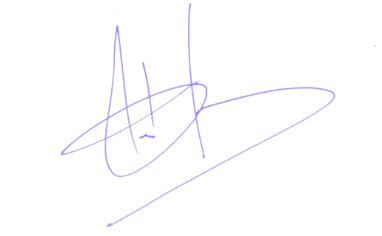 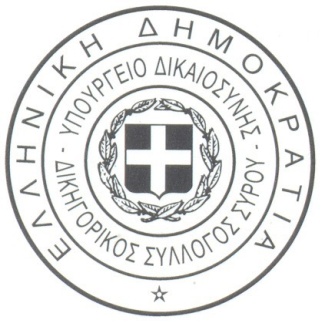 Κωνσταντίνος Ι. Φιφλής